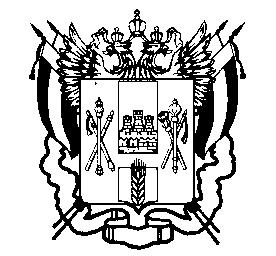 МИНИСТЕРСТВО ОБЩЕГО И ПРОФЕССИОНАЛЬНОГО ОБРАЗОВАНИЯРОСТОВСКОЙ ОБЛАСТИПРИКАЗ05.02.2015									№ 43г. Ростов-на-ДонуОб определении мест расположения пунктов проведения государственной итоговой аттестации по образовательным программам среднего общего образования  на территории Ростовской области                         в 2015 годуВ соответствии с Порядком проведения государственной итоговой аттестации по образовательным программам среднего общего образования, утвержденным приказом Министерства образования и науки Российской Федерации от 26.12.2013 № 1400, приказами министерства общего и профессионально образования Ростовской области от 09.12.2014 № 757 «Об утверждении организационной схемы проведения государственной итоговой аттестации по образовательным программам среднего общего образования на территории Ростовской области», от 19.12.2014 № 783 «Об утверждении сроков приёмки пунктов проведения экзаменов в 2015 году», решением государственной экзаменационной комиссии Ростовской области от  30.01.2015 протокол № 1ПРИКАЗЫВАЮ:Определить места расположения пунктов проведения государственной итоговой аттестации по образовательным программам среднего общего образования (далее – ППЭ) на территории Ростовской области в 2015 году, и закрепить членов государственной экзаменационной комиссии Ростовской области для организации приёмки ППЭ:В форме единого государственного экзамена  согласно приложению № 1;В форме государственного выпускного экзамена согласно приложению № 2. Государственному бюджетному учреждению Ростовской области «Ростовский областной центр обработки информации в сфере образования» (далее – РОЦОИСО) (Г.Е. Снежко):Обеспечить:- техническое обслуживание и настройку программно-аппаратных комплексов (далее-ПАК), локально-вычислительной сети ПАК,  оборудования локально-вычислительной сети (далее-имущество), приобретенных за счёт средств областного бюджета в 2014 году, в ППЭ, указанных в пункте 1.1. настоящего приказа, с  доведением работы имущества в ППЭ в режиме онлайн трансляции не менее восьмидесяти процентов с учётом ППЭ, оборудованных имуществом за счёт средств федерального бюджета в 2014 году;- техническое обслуживание и настройку арочных металлодетекторов, приобретенных за счет средств областного бюджета в 2014 году, в ППЭ, указанных в пункте 1.1.  настоящего приказа;- приобретение, установку и наладку систем подавления подвижной связи в ППЭ, указанных в пункте 1.1.   настоящего приказа;- взаимодействие с органами местного самоуправления муниципальных районов и городских округов, осуществляющих управление в сфере образования, по организации проведения технического обслуживания и настройки имущества, приобретенного за счёт средств федерального бюджета в 2014 году, указанных в пункте 1.1.  настоящего приказа.   Производить автоматизированное распределение участников единого государственного экзамена и организаторов по аудиториям ППЭ на каждый экзамен и направлять данное распределение в ППЭ вместе с экзаменационными материалами в день проведения экзамена.Обеспечить ППЭ, используемые в 2015 году для проведения экзамена по иностранным языкам с устной частью «Говорение», специализированным программным обеспечением для проведения данного экзамена в аудиториях ППЭ, осуществить его наладку не позднее чем за два дня до начала экзамена.Обеспечить членов государственной экзаменационной комиссии Ростовской области (далее – члены ГЭК), направляемых в ППЭ для проведения экзамена по иностранным языкам с устной частью «Говорение», сертификатом ключа с электронной подписью на защищенном носителе и флеш-носителем.Обеспечить получение, хранение и выдачу экзаменационных материалов из уполномоченной на федеральном уровне организации. Организовать взаимодействие с органами местного самоуправления муниципальных районов и городских округов, осуществляющих управление в сфере образования, по технологическому и техническому  сопровождению проведения государственной итоговой аттестации по образовательным программам среднего общего образования в ППЭ на территории Ростовской области в 2015 году. Рекомендовать органам местного самоуправления муниципальных районов и городских округов, осуществляющих управление в сфере образования, обеспечить:Оснащение помещения (аудитории) руководителя ППЭ в соответствии  с требованиями, предъявляемыми к данному помещению (аудитории).Оснащение аудиторий ППЭ аппаратно-программными комплексами и оборудованием для проведения единого государственного экзамена по иностранным языкам с устной частью «Говорение».Техническое обслуживание и настройку имущества в аудиториях ППЭ, штабе ППЭ, приобретенного за счёт средств федерального бюджета в 2014 году, указанных в пункте 1.1.  настоящего приказа.Подготовку ППЭ к проведению государственной итоговой аттестации по образовательным программам среднего общего образования в 2015 году в установленном порядке.Приемку ППЭ в установленном порядке.Нумерацию мест в аудиториях ППЭ в установленном порядке. Доставку членов ГЭК, направляемых в ППЭ, для осуществления контроля хода проведения экзамена и их возврата из ППЭ в РОЦОИСО вместе с экзаменационными материалами с соблюдением режима информационной безопасности.Взаимодействие с РОЦОИСО по вопросам технического обслуживания имущества, технического и технологического сопровождения проведения  государственной итоговой аттестации по образовательным программам среднего общего образования.Контроль исполнения настоящего приказа оставляю за собой.  Министр							Л.В. БалинаПриказ подготовлен сектором мониторинга и обеспечения проведения государственной итоговой аттестации обучающихся,заведующий сектором В.В. Тарасов